To be completed by the External Assessor assigned by the Board of Examiners.External Assessors are requested to consult the MMD guidelines for the written report before assessment.This form needs to be uploaded to Osiris Case within 3 weeks after the student submitted the report to Osiris Case.Preferably the student meets the External Assessor to receive feedback on the grading; the student will be able to view the assessment via Osiris Case and can make an appointment with the External Assessor to receive feedback.Technical questions during the upload/assessment in Osiris Case need to be sent to: osiriscasesupport.rha@radboudumc.nl Assessment Research Training Period 1 is assessed by the Internship Supervisor (who assesses professional attitude and activities, oral presentation and written report) and the External Assessor (who assesses the written report). Final grade Research Training Period 1 is calculated as follows:40% Assessment of the student’s professional attitude and activities during Research Training Period by Internship Supervisor10% Oral presentation graded by Internship Supervisor 15% Assessment of written report by Internship Supervisor*35% Assessment of written report by External Assessor*In order to pass Research Training Period 1, all components included in the final grade of parts A-D should be graded 5.5 or higher. This minimum grade does not count for the individual items/boxes which help to count towards the final grade of parts A-D.*In case of a difference in report grade by Internship Supervisor and External Assessor of more than 1.0, a third assessor will be appointed by the Board of Examiners. The final grade of the report will then be the average of the three grades.Check if mandatory paragraphs are present in the report Part D. Assessment of written reportFinal grade part D. Assessment of written reportSignature of External Assessor				Date:Assessment form External Assessor Research training period 1 MSc Molecular Mechanisms of Disease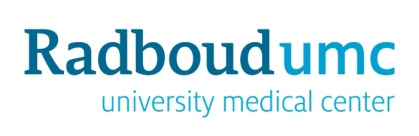 Name and initials studentName and initials studentName and initials studentName and initials studentName and initials studentName and initials studentName and initials studentName and initials studentName and initials studentName and initials studentName and initials studentName and initials studentName and initials studentName and initials studentName and initials studentName and initials studentName and initials studentName and initials studentName and initials studentStudent numberStudent numberStudent numberStudent numberStudent numberStudent numberStudent numberStudent numberStudent numberStudent numberTitle of Research Training PeriodTitle of Research Training PeriodTitle of Research Training PeriodTitle of Research Training PeriodTitle of Research Training PeriodTitle of Research Training PeriodTitle of Research Training PeriodTitle of Research Training PeriodTitle of Research Training PeriodHost department, instituteHost department, instituteHost department, instituteHost department, instituteHost department, instituteHost department, instituteHost department, instituteHost department, instituteHost department, instituteHost department, instituteHost department, instituteName External Assessor/e-mail address External AssessorName External Assessor/e-mail address External AssessorName External Assessor/e-mail address External AssessorName External Assessor/e-mail address External AssessorName External Assessor/e-mail address External AssessorName External Assessor/e-mail address External AssessorName External Assessor/e-mail address External AssessorName External Assessor/e-mail address External AssessorName External Assessor/e-mail address External AssessorName External Assessor/e-mail address External AssessorName External Assessor/e-mail address External AssessorName External Assessor/e-mail address External AssessorName External Assessor/e-mail address External AssessorName External Assessor/e-mail address External AssessorName External Assessor/e-mail address External AssessorName External Assessor/e-mail address External AssessorName External Assessor/e-mail address External AssessorName External Assessor/e-mail address External AssessorName External Assessor/e-mail address External AssessorName External Assessor/e-mail address External AssessorName External Assessor/e-mail address External AssessorName External Assessor/e-mail address External AssessorName External Assessor/e-mail address External AssessorName External Assessor/e-mail address External AssessorName External Assessor/e-mail address External AssessorName External Assessor/e-mail address External AssessorName External Assessor/e-mail address External AssessorName External Assessor/e-mail address External AssessorName External Assessor/e-mail address External AssessorName External Assessor/e-mail address External AssessorIs the translational paragraph present in the report?If this paragraph is missing the report cannot be graded and needs to be resubmitted with the translational paragraph included.Yes No Is the statement on research data management present in the report?If this statement is missing the report cannot be graded and needs to be resubmitted with the statement included.Yes No Check the plagiarism reportDoes the Urkund similarity report give rise to suspicions of potential plagiarism/fraud? If the answer is yes please contact the Board of Examiners for further instructions.Yes No Report form and structure - weight 20% of part D123456778910Overall quality of the report’s layoutVisual quality of figures and tables (eg. layout, setup, size)Appropriate legends of figures/tablesOverall writing skills and grammar use*Academic writing style and coherence**The use of generative AI tools is not part of the assessmentGrade Report form and structureAssessment of the student’s performance on “Report form and structure”. Grade (1-10; half grades are possible).Grade Report form and structureAssessment of the student’s performance on “Report form and structure”. Grade (1-10; half grades are possible).Grade Report form and structureAssessment of the student’s performance on “Report form and structure”. Grade (1-10; half grades are possible).Grade Report form and structureAssessment of the student’s performance on “Report form and structure”. Grade (1-10; half grades are possible).Grade Report form and structureAssessment of the student’s performance on “Report form and structure”. Grade (1-10; half grades are possible).Grade Report form and structureAssessment of the student’s performance on “Report form and structure”. Grade (1-10; half grades are possible).Grade Report form and structureAssessment of the student’s performance on “Report form and structure”. Grade (1-10; half grades are possible).Grade Report form and structureAssessment of the student’s performance on “Report form and structure”. Grade (1-10; half grades are possible).MotivationMotivationMotivationMotivationMotivationMotivationMotivationMotivationMotivationMotivationMotivationMotivationReport content – weight 80% of part D123456778910Quality of the abstractIntroduction covers all relevant aspects in sufficient depthResearch question follows logically from introductionDescription of the research materials and methodsDescription and justification of the data analysisDescription and interpretation of the resultsQuality of figures and tables (content)Critical discussion of resultsPlacement of results in the fieldTranslational paragraph gives a realistic perspective on future impactCorrect citations / referencesGrade Report contentAssessment of the student’s performance on “Report content”. Grade (1-10; half grades are possible).Grade Report contentAssessment of the student’s performance on “Report content”. Grade (1-10; half grades are possible).Grade Report contentAssessment of the student’s performance on “Report content”. Grade (1-10; half grades are possible).Grade Report contentAssessment of the student’s performance on “Report content”. Grade (1-10; half grades are possible).Grade Report contentAssessment of the student’s performance on “Report content”. Grade (1-10; half grades are possible).Grade Report contentAssessment of the student’s performance on “Report content”. Grade (1-10; half grades are possible).Grade Report contentAssessment of the student’s performance on “Report content”. Grade (1-10; half grades are possible).Grade Report contentAssessment of the student’s performance on “Report content”. Grade (1-10; half grades are possible).MotivationMotivationMotivationMotivationMotivationMotivationMotivationMotivationMotivationMotivationMotivationMotivation20% Report form and structure plus 80% Report contentOverall assessment of the student’s written report. Please calculate from the scores as given above (20% Report form and structure plus 80% Report content) and round to a grade 1-10, with possible half grades (e.g. 6.5 or 7.5). 6=sufficient, 7=fair, 8=good, 9=excellent, 10=exceptional. Final grade part DMotivationMotivation